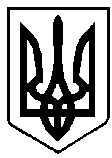                                                УКРАЇНА                            ВАРАСЬКА МІСЬКА РАДАРІВНЕНСЬКОЇ ОБЛАСТІВИКОНАВЧИЙ КОМІТЕТР І Ш Е Н Н Я  								                                                                                   21 грудня 2020 року		     	 	                                № 286У зв’язку з кадровими змінами та з метою забезпечення ефективної роботи адміністративної комісії при виконавчому комітетові Вараської  міської ради, керуючись підпунктом 4 пункту «б» частини 1 статті 38, частиною 6 статті 59 Закону України «Про місцеве самоврядування в Україні», виконавчий комітетВИРІШИВ:1. Внести  зміни  до  рішення  виконавчого  комітету Вараської міської ради   від 03.03.2016  № 53 «Про створення при виконавчому комітеті Вараської міської ради адміністративної комісії, затвердження Положення про адміністративну комісію», виклавши додаток 1 до рішення  в новій редакції (додається).2. Визнати таким, що втратило чинність, рішення виконавчого  комітету Вараської міської ради  від 13.11.2019 №269 «Про внесення змін до рішення виконавчого комітету від 03.03.2016 року №53 «Про створення при виконавчому комітеті Вараської міської ради адміністративної комісії, затвердження Положення про адміністративну комісію».3. Контроль за виконанням рішення покласти на керуючого справами виконавчого комітету Вараської міської ради Сергія ДЕНЕГУ.Міський голова				                                     Олександр МЕНЗУЛДодатокдо рішення виконавчого комітету                                                                  21 грудня 2020 року № 286Персональний склад адміністративної комісіїКеруючий справамивиконавчого комітету                                                                    Сергій ДЕНЕГАПро внесення змін до рішення виконавчого комітету від 03.03.2016 року №53 «Про створення при виконавчому комітеті Вараської міської ради адміністративної комісії, затвердження Положення про адміністративну комісію»ДЕНЕГАСергій Віталійович  - керуючий справами виконавчого комітету,    голова комісіїХОНДОКАРоман Володимирович заступник міського голови, заступник голови  комісіїХАЗОВЮрій Миколайович   головний спеціаліст  юридичного відділу       виконавчого комітету Вараської міської ради, секретар комісіїЧлени комісіїЧлени комісіїВОДЬКО Вадим Сергійовичгромадський діячДЕРЕВ’ЯНЧУК         Олександр Миколайовичдепутат  міської ради, голова постійної комісії з питань депутатської діяльності, законності та правопорядкуЖУРБА Іванна Олександрівна - депутат міської ради СИМОНЮК Павло Павлович голова первинної профспілкової організації виконавчого комітету Вараської міської  ради (у складі Вараської профспілкової організації працівників державних установ)